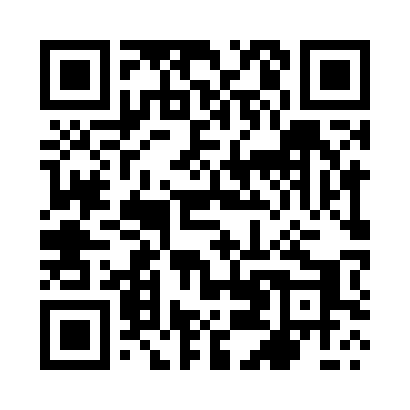 Ramadan times for Waly, PolandMon 11 Mar 2024 - Wed 10 Apr 2024High Latitude Method: Angle Based RulePrayer Calculation Method: Muslim World LeagueAsar Calculation Method: HanafiPrayer times provided by https://www.salahtimes.comDateDayFajrSuhurSunriseDhuhrAsrIftarMaghribIsha11Mon4:124:126:0811:553:455:425:427:3112Tue4:104:106:0511:543:475:445:447:3313Wed4:074:076:0311:543:485:465:467:3514Thu4:044:046:0111:543:505:485:487:3715Fri4:024:025:5811:533:515:505:507:3916Sat3:593:595:5611:533:535:515:517:4117Sun3:573:575:5411:533:545:535:537:4318Mon3:543:545:5111:533:555:555:557:4519Tue3:513:515:4911:523:575:575:577:4720Wed3:483:485:4611:523:585:595:597:5021Thu3:463:465:4411:524:006:006:007:5222Fri3:433:435:4211:514:016:026:027:5423Sat3:403:405:3911:514:036:046:047:5624Sun3:373:375:3711:514:046:066:067:5825Mon3:343:345:3411:514:056:086:088:0026Tue3:323:325:3211:504:076:096:098:0327Wed3:293:295:3011:504:086:116:118:0528Thu3:263:265:2711:504:096:136:138:0729Fri3:233:235:2511:494:116:156:158:0930Sat3:203:205:2211:494:126:176:178:1231Sun4:174:176:2012:495:137:187:189:141Mon4:144:146:1812:485:157:207:209:162Tue4:114:116:1512:485:167:227:229:193Wed4:084:086:1312:485:177:247:249:214Thu4:054:056:1112:485:197:267:269:245Fri4:024:026:0812:475:207:277:279:266Sat3:593:596:0612:475:217:297:299:287Sun3:553:556:0412:475:237:317:319:318Mon3:523:526:0112:465:247:337:339:339Tue3:493:495:5912:465:257:347:349:3610Wed3:463:465:5712:465:267:367:369:39